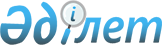 О внесении изменений N 28 в Единую бюджетную классификацию на 2000 годПриказ Министра финансов Республики Казахстан от 18 декабря 2000 года N 540  Зарегистрирован в Министерстве юстиции Республики Казахстан 07.02.2001 г. за N 1389



          В соответствии с Законом Республики Казахстан от 8 ноября 2000 года 
 
 Z000095_ 
  "О внесении изменений и дополнений в Закон Республики Казахстан 
 
 Z990473_ 
  "О республиканском бюджете на 2000 год", постановлением 
Правительства Республики Казахстан от 17 ноября 2000 года N 1733  
 P001733_ 
  
"О внесении изменений и дополнений в постановление Правительства 
Республики Казахстан от 7 декабря 1999 года N 1872  
 P991872_ 
 " приказываю:




          1. Внести в приказ Министерства финансов Республики Казахстан от 30 
декабря 1999 года N 715  
 V991058_ 
  "Об утверждении Единой бюджетной 
классификации на 2000 год" следующие изменения: 




          в Единую бюджетную классификацию Республики Казахстан на 2000 год, 
утвержденную указанным приказом: 




          в функциональной классификации расходов бюджета: 




          строку "1.2.217.36 Подготовка объектов к приватизации, проведение 




процедур по приватизации и управлению государственным имуществом" изложить 
в следующей редакции: 
     "1.2.217.36 Приватизация, управление государственным имуществом и 
постприватизационная деятельность государства"; 
     строку "1.2.219.41 Строительство таможенных постов" изложить в 
следующей редакции: 
     "1.2.219.41 Строительство таможенных постов, инфраструктуры и 
объектов Таможенного комитета"; 
     строку "1.2.219.42 Материально-техническое обеспечение таможенных 
органов" изложить в следующей редакции: 
     "1.2.219.42 Материально-техническое обеспечение органов Министерства 
государственных доходов Республики Казахстан". 
     2. Департаменту юридической службы (К.Абдикаликов) и Бюджетному 
департаменту (Е.Бахмутова) обеспечить государственную регистрацию 
настоящего приказа в Министерстве юстиции Республики Казахстан. 
     3. Настоящий приказ вступает в силу со дня подписания.

     Министр                                                   
                                                                           
(Специалисты: Склярова И.В.,
              Умбетова А.М.) 
      
      


					© 2012. РГП на ПХВ «Институт законодательства и правовой информации Республики Казахстан» Министерства юстиции Республики Казахстан
				